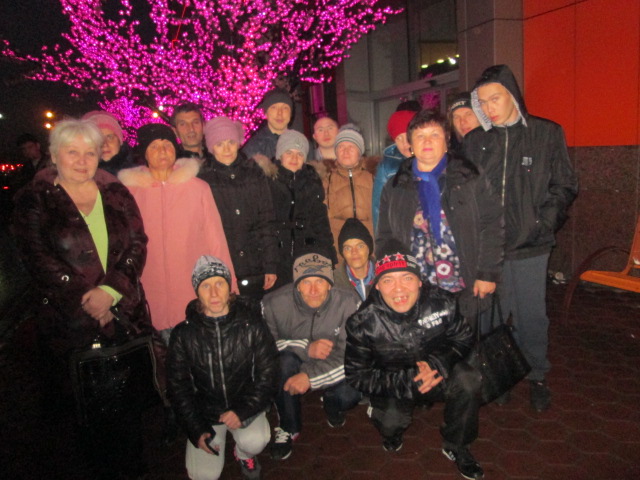 Инновационный проект «Социальный туризм»Программа «Туризм как средство активной жизни» представляет собой цикл экскурсионных программ по Святым местам, в музеи Курганской области, паломнические поездки, отдых на природе…•• инвалиды и пожилые люди, интересующиеся историей родного края,любители активного отдыха.Организаторами программы выступают попечительский совет интерната, частные предприниматели.